Београд,	18. 1. 2019.Број: 	5/19РАСПИС семинара за шаховске судијеУ оквиру свог програма рада а у циљу унапређивања стручно – организационог кадра у Србији, Шаховски савез Централне Србије организује од 14. до 17. фебруара 2019. године у хотелу „Србија ТИС“ у Зајечару семинар за шаховске судије клупског, регионалног и републичког ранга.Кандидати за полагање испита за клупске судије могу бити сви активни шахисти. Кандидати за за регионалног судију морају имати звање клупског судије и стаж од најмање годину дана а кандидати за републичког судију морају имати звање регионалног судије и стаж од најмање две године. Котизација за семинар за судије клупског ранга износи 3.000, динара регионалног ранга износи 4.000, а за републички ранг 5.000 динара и уплаћује се на рачун Шаховског савеза Централне Србије, број 160-19343-53. са назнаком такса за семинар или у готовом пре почетка семинара. 	Распоред предавања на семинару је следећи:14. фебруар од 10 – 13 часова и од 16 – 20 часова15. фебруар од 10 – 13 часова и од 16 – 20 часова16. фебруар од 10 – 13 часова и од 16 – 20 часова и17. фебруар од 9 – 11 часова - испити	Пријаве за семинар достављају се Шаховском савезу Централне Србије, Београд, Нушићева 25/II, најкасније до 8. фебруара 2019. године.искључиво на е-маил: cs_sah@verat.net,.Миливоје Миливојевић, с.р. секретар ШСЦС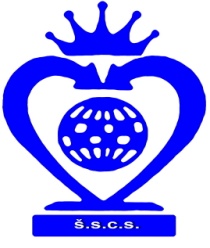 ШАХОВСКИ САВЕЗ ЦЕНТРАЛНЕ СРБИЈЕБеоград, Нушићева 25/II, Тел-факс: 011-3222447, 3222448www.sah-centralnasrbija.com    Е-маил:  cs_sah@verat.net